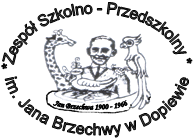 ZGŁOSZENIE 
dziecka do świetlicy szkolnej w Zespole Szkolno-Przedszkolnym im. Jana Brzechwy w Dopiewie na rok szkolny 2024/2025Dane osobowe dziecka i rodziców/opiekunówOświadczenia rodziców/opiekunówOświadczam, że podane w zgłoszeniu dane są zgodne z aktualnym stanem faktycznym.Oświadczam, że oboje pracujemy zawodowo.Zobowiązuję się do odebrania dziecka ze świetlicy do zadeklarowanej godziny.      ……………………….…          ……………………………………………………………                  (data)                                          (czytelny podpis matki/opiekunki kandydata)                                                                 ……………………………………………………………        	                                                      (czytelny podpis ojca/opiekuna kandydata)KLAUZULA INFORMACYJNA 1. ADMINISTRATOR DANYCH OSOBOWYCH
Nazwa: Zespół Szkolno-Przedszkolny im. Jana Brzechwy w Dopiewie
Adres: ul. Bukowska 13 Dopiewo
Kontakt: : spdop@poczta.onet.pl, sekretariat@zspdopiewo.pl 

2. WSPÓŁADMINISTRATOR
Nie dotyczy

3. INSPEKTOR OCHRONY DANYCH
Imię i nazwisko: Sebastian Łabowski
Kontakt: inspektor@bezpieczne-dane.eu

4. CEL PRZETWARZANIA
Dane osobowe będą przetwarzane w celu zapewnienia uczniom możliwości korzystania ze świetlicy szkolnej oraz  dokumentowania zajęć prowadzonych z uczniami w świetlicy.

5. PODSTAWY PRAWNE PRZETWARZANIA
Przesłanka RODO: art. 6 pkt lit. C w związku z realizacją zadań dydaktycznych, wychowawczych i opiekuńczych określonych w przepisach prawa dot. realizacji zajęć w świetlicy.

6. ODBIORCY DANYCH 
Nazwa podmiotu i charakter współpracy: uprawniony podmiot obsługi informatycznej dostarczający na podstawie umowy powierzenia przetwarzania danych, organ prowadzący, organy administracji publicznej uprawnione do uzyskania takich informacji na podstawie przepisów prawa

7. OKRES PRZECHOWYWANIA 
Dane będą przetwarzana przez okres realizacji obowiązków wobec uczniów oraz w obowiązkowym okresie przechowywania dokumentacji powstającej w Szkole, ustalonym zgodnie z odrębnymi przepisami m in. przez okresy zakreślone w Jednolitym Rzeczowym Wykazie Akt.

8. PRZYSŁUGUJĄCE PRAWA•   dostępu do danych •   do żądania sprostowania danych•   do żądania usunięcia danych osobowych •   do żądania ograniczenia przetwarzania•   do złożenia skargi od organu nadzorczego (Prezesa Urzędu Ochrony Danych Osobowych)9. TRANSFER DO PAŃSTW SPOZA EOG I ORGANIZACJI MIĘDZYNARODOWYCH
Dane osobowe nie będą przekazywane do państwa trzeciego ani do organizacji międzynarodowej

10. INFORMACJA 
Podanie wskazanych danych osobowych jest niezbędne do realizacji celu jakim jest zapewnienie możliwości korzystania ze świetlicy 

11. ZAUTOMATYZOWANE PODEJMOWANIE DECYZJI, W TYM PROFILOWANIE
Dane nie będą przetwarzane w sposób zautomatyzowany1.Imię/imiona i nazwisko dziecka                                                                                            Kl. ………                                                                                            Kl. ………                                                                                            Kl. ………2. Imię/imiona i nazwiska rodziców (opiekunów) dzieckaMatki2. Imię/imiona i nazwiska rodziców (opiekunów) dzieckaTelefon do kontaktu2. Imię/imiona i nazwiska rodziców (opiekunów) dziecka  Ojca2. Imię/imiona i nazwiska rodziców (opiekunów) dzieckaTelefon do kontaktu4.  Adres zamieszkania    rodziców/opiekunów i dziecka  MatkiKod pocztowyMiejscowość4.  Adres zamieszkania    rodziców/opiekunów i dziecka  MatkiUlica, nr domu/nr mieszkania4.  Adres zamieszkania    rodziców/opiekunów i dziecka  OjcaKod pocztowyMiejscowość4.  Adres zamieszkania    rodziców/opiekunów i dziecka  OjcaUlica, nr domu/nr mieszkania5.  Czas przebywania dziecka w    świetlicyDni tygodnia:Poniedziałek    od………………..do…………………..Wtorek              od………………..do…………………..Środa                 od………………..do…………………..Czwartek          od………………..do…………………..Piątek                od………………..do…………………..Dni tygodnia:Poniedziałek    od………………..do…………………..Wtorek              od………………..do…………………..Środa                 od………………..do…………………..Czwartek          od………………..do…………………..Piątek                od………………..do…………………..Dni tygodnia:Poniedziałek    od………………..do…………………..Wtorek              od………………..do…………………..Środa                 od………………..do…………………..Czwartek          od………………..do…………………..Piątek                od………………..do…………………..6.  Informacja o stanie zdrowia      dziecka  (choroby, przyjmowane     leki, inne)7.  Dziecko będzie odjeżdżać    autobusem szkolnym   O godzinie ……………………….. O godzinie ……………………….. O godzinie ………………………..8.  Dziecko będzie odbierane ze   świetlicy przezImię i nazwisko 1. …………………………………………                              2………………………………………….                              3. …………………………………………                              4………………………………………….Imię i nazwisko 1. …………………………………………                              2………………………………………….                              3. …………………………………………                              4………………………………………….Imię i nazwisko 1. …………………………………………                              2………………………………………….                              3. …………………………………………                              4………………………………………….